Тема: «Развитие творческих способностей у дошкольников посредствам настольного театра в рамках взаимодействиядошкольной образовательной организации и родителейв условиях комбинированной группы»Автор опыта: Дементьева Евгения Алексеевна, воспитатель МДОУ «Детский сад общеразвивающего вида № 25с. Ясные Зори Белгородского района Белгородской области»РАЗДЕЛ I.ИНФОРМАЦИЯ ОБ ОПЫТЕУсловия возникновения и становления опытаВ муниципальном дошкольном образовательном учреждении  «Детский сад общеразвивающего вида №25 с. Ясные Зори Белгородского района Белгородской области» функционируют 6 групп: 2 группы раннего возраста (2-3 года), вторая младшая, средняя, старшая, подготовительная к школе группа. На базе МДОУ «Детский сад общеразвивающего вида №25 с. Ясные Зори» функционирует логопедический пункт, который посещают воспитанники с общим недоразвитием речи и фонетико-фонематическим недоразвитием речи. Информационная учебно-методическая и техническая база дошкольной образовательной организации соответствует современным требованиям и обеспечивает реализацию основной образовательной программы дошкольного образования (разработанной с учетом примерной основной образовательной программы дошкольного образования, федерального государственного образовательного стандарта дошкольного образования). Инклюзивное дошкольное образование по ФГОС предлагает включенность и объединённость в образовательном процессе детей с ограниченными возможностями здоровья и детей с нормой развития. Обучать каждого ребенка взаимодействию, помогать преодолевать сложности в развитии является признаком гуманного общества, которое уважает всех своих участников. А потому важно позаботиться, чтобы такое образование стало всюду используемой практикой. Федеральный государственный образовательный стандарт (ФГОС) как раз и работает над тем, чтобы создать надёжный фундамент для погружения детей с ОВЗ в социальное пространство.Обсуждая вопросы развития инклюзивного образования в России, в печатных изданиях, на телевидении, в Интернете, ученые, государственные и общественные деятели, педагоги, специалисты коррекционного образования, в основном, говорят об организации и предоставлении образовательных услуг, направленных на получение знаний в детских дошкольных учреждениях и общеобразовательных школах. Развитие же творческого потенциала, формирование коммуникативных умений, социализация и самореализация детей данной категории, остается без должного внимания.Творчество является непременным условием успешной самореализации личности, позволяющее проявить себя в современном мире, в разнообразных жизненных ситуациях. Вовлекать детей в творческую деятельность необходимо, и чем раньше, тем лучше. По мнению Л.С. Выготского, творческая деятельность - это «деятельность человека, которая создает нечто новое, все равно, будет ли это созидание творческой деятельностью, какой-нибудь вещью внешнего мира или известным построением ума или чувства, живущим или обнаруживающимся только в самом человеке» [2]. Вкладывая себя в творческую деятельность, человек изменяется, совершенствуется. Способность к творческой деятельности вызывает успех, который, в свою очередь, поддерживает интерес к процессу творчества.Задача педагога инклюзивной группы найти универсальные методы развития творческих способностей, пригодных как для детей с нормой развития, так и для детей с ограниченными возможностями здоровья.По результатам статистических данных МДОУ «Детский сад общеразвивающего вида №25 села Ясные Зори Белгородского района Белгородской области» с 2015 – 2018 учебный год отмечается увеличение количества детей дошкольного возраста с ограниченными возможностями здоровья: 2015 – 2016 учебный год – 16 человек, 2016-2017 учебный год – 22 человек, 2017 – 2018 учебный год – 35 человек.Воспитатель комбинированной группы играет важную роль в коррекционно-образовательном процессе. Задача воспитателя сформировать и развивать творческие способности детей инклюзивной группы. Успешной коррекционно-образовательная деятельность будет лишь в случае сплоченности родитель-дети-педагоги. В качестве универсального метода развития творческих способностей в условиях комбинированной группы можно использовать настольный театр, который мы вместе делаем с ребенком, родителями и потом применяем в процессе обучения.Мониторинг, проведенный в 2015 году, показал низкий уровень включенности родителей (законных представителей) в образовательный процесс. Так, из 25 детей, посещающих комбинированную группу, 15 родителей ссылались на излишнюю занятость и отсутствие времени в части построения общения с воспитателем, 5 родителей (25%) проявляли низкий уровень интереса к данной проблеме, 5 родителя (25%) считали, что данный вид работы должны осуществлять только педагогические работники дошкольной образовательной организации и отрицали свое личное в этом участие. Для изучения творческих способностей дошкольников была проведена диагностика, результаты которой дали показали следующие данные:Низкий уровень творческих способностей –70 %.Средний уровень творческих способностей –25 %.Высокий уровень творческих способностей – 5 %.Проанализировав результаты полученных данных о развитии творческих способностей у дошкольников, определилась необходимость в работе по данной теме.Данная проблема послужила углубленному изучению вопроса развития творческих способностей у воспитанников комбинированной группы и вовлечения родителей (законных представителей) воспитанников с ограниченными возможностями здоровья, в процесс взаимодействия с воспитателем по формированию творческих способностей у детей и поиску наиболее эффективных современных форм сотрудничества по данной проблеме.Актуальность опытаУспех любого образовательного процесса зависит от эффективности выбранной технологии обучения, от рационального подбора упражнений и заданий и, конечно же, от профессиональной компетентности педагога. Перед педагогами стоит задача не только в том, чтобы передать научный опыт и знания воспитанникам, но и воспитать творческую личность, способную самосовершенствоваться и само развиваться во всех направлениях. На сегодняшний день в процессе обучения детей дошкольного возраста в условиях комбинированной группы прослеживается масса проблем, которые тормозят образовательный процесс, а значит, и осложняют эффективность творческого развития детей. Исходя из собственного опыта работы в детском дошкольном учреждении, к таким проблемам можно отнести следующие:В обучение детей воспитатель ориентируется на «среднего» ребенка, тем самым ограничивает проявление самостоятельности и творческого развития в  пределах поставленных педагогических задач;В обучении детей используются, как правило традиционные методы (например, объяснительно-иллюстрационный), на основе которых разработаны рабочие программы. Рабочие программы предусматривают настолько всестороннее развитие ребенка, в различных направлениях (развитие речи, художественное, музыкальные и так далее), и поэтому возможность проведения целенаправленной работы по развитию творческих способностей дошкольником исключается само собой;В работе по развитию творческих способностей моих воспитанников, как правило, оцениваю продукта детского творчества (хорошо или плохо, справился или не справился), а динамики его развития не наблюдаю. Все это происходит  в результате недостаточного владения и, следовательно, применения технологии творческого развития личности.Проанализировав современные методики развития творческих способностей детей дошкольного возраста, было выявлено следующие противоречие: между необходимостью создания условий для психолого-педагогического наблюдения и стимулирующего воздействия на процесс формирования и развития творческих способностей у дошкольников. А также необходимостью использования различных видов игровой деятельности в работе и отсутствием описания технологии включения театрализованной игры, привлечения родителей в образовательный процесс. Исходя из выше изложенного, для развития творческой самодостаточной личности необходима не только универсальная технология, которую я увидела в применении настольного театра в ходе обучения, но и вовлечение родителей в образовательный процесс.Вовлечение родителей (законных представителей) в процесс образования посредством проведения информационно-просветительской и образовательной работы в части их прав и обязанностей, возможности реализации запросов на получение качественного дошкольного образования, формирование компетенций в развитии и воспитании детей, является одним из направлений взаимодействия дошкольной образовательной организации и родителей (законных представителей).Проблема вовлечения родителей в формирование творческих способностей стала условием углубленного изучения данной проблемы и обобщения актуального педагогического опыта работы.Ведущая педагогическая идея опытаВедущая педагогическая идея опыта заключается в создании педагогических условий по развитию творческих способностей у дошкольников с ОВЗ и нормой развития по средствам настольного театра, в активном сочетании на занятиях традиционных и инновационных подходов в работе с детьми, с широким использованием игр. Героев настольного театра делаем вместе с детьми и родителями. Образовательную деятельность детей необходимо организовывать как игру-взаимодействие между микрогруппами детей, то есть малыми социумами, а в организации деятельности детей, учитывать, то чем ребёнок хочет заниматься, что делать, слушать, смотреть, говорить.Длительность работы над опытомРабота над опытом велась в течение трех лет поэтапно с момента обнаружения проблемы.I этап – начальный (констатирующий) (сентябрь 2015г. – декабрь 2016 г.): изучение педагогического опыта по данной проблеме дошкольных образовательных учреждений Белгородской области;подбор диагностических методик, позволяющих выявить уровень творческого потенциаларазработка цели и задач работы с детьми и их родителями (законными представителями) в данном направлении.II этап – основной (формирующий) (январь 2016г. – декабрь 2017г.):реализация поставленных задач;подборка различных видов настольного театра, сделанных руками детей и их родителей;организация практической деятельности родителей (законных представителей) и детей с использованием самодельных настольных театров.III этап. Аналитико-обобщающий (январь 2017г. - май 2018г.):выявление уровня сформированности творческих навыков у старших дошкольников; анализ полученных результатов деятельности; анализ эффективности применения настольного театра при решении поставленных задач;обобщение актуального педагогического опыта.Диапазон опытаДиапазон опыта представлен системой деятельности воспитателя с использованием практических форм сотрудничества с родителями (законными представителями) воспитанников по вопросам развития творческих способностей по средствам настольного театра в условиях комбинированной группы.Теоретическая база опытаПравовой основой, регламентирующей деятельность воспитателя в части использования практических форм сотрудничества с родителями (законными представителями) воспитанников, являются нормативные документы федерального, регионального уровней и локальные акты дошкольной образовательной организации: Конвенция о правах ребёнка, ст. 44 Федерального закона «Об образовании в Российской Федерации»[7], ст.63 Семейного Кодекса Российской Федерации, Федеральная целевая программа развития образования на 2016-2020 годы (постановление Правительства РФ от 23.05.2015 года №497 (в ред. от 02.02.2017 года), Приказ Минобрнауки России от 17.10.2013 года №1155 «Об утверждении федерального государственного образовательного стандарта дошкольного образования»[13], План мероприятий («дорожная карта»), «Изменения в отраслях социальной сферы, направленные на повышение эффективности образования и науки Белгородской области», утвержденный постановлением Правительства области от 25.02.2013 года №69-пп (в ред. от 29.12.2015 года), Стратегия социально-экономического развития Белгородской области на период до 2025 года (в редакции постановления Правительства области от 25.04.2016 года № 122-пп), Устав  муниципального дошкольного образовательного учреждения «Детский сад общеразвивающего вида №25 села Ясные Зори Белгородского района Белгородской области».В ходе обобщения актуального педагогического опыта использовалась следующая теоретическая терминология:Технология - это совокупность приемов, применяемых в каком-либо деле, мастерстве, искусстве [https://ru.wikipedia.org/wiki].Творчество - в общественном смысле означает «искать, изображать нечто такое, что не встречалось в прошлом опыте, индивидуальном и общественном» [https://ru.wikipedia.org/wiki]. Творческая деятельность - это деятельность, рождающая нечто новое; свободное искусство по созданию нового продукта, несущего в себе отражение личностного «Я» [https://ru.wikipedia.org/wiki].Педагогическая технология  - специальный набор форм, методов, способов, приёмов обучения и воспитательных средств, системно используемых в образовательном процессе на основе декларируемых психолого-педагогических установок, приводящий всегда к достижению прогнозируемого образовательного результата с допустимой нормой отклонения [https://ru.wikipedia.org/wiki].Воспитание - целенаправленное формирование личности в целях подготовки её к участию в общественной и культурной жизни в соответствии с социокультурными нормативными моделями [https://ru.wikipedia.org/wiki].Консультирование – процесс, когда подготовленный специалист оказывает поддержку или осуществляет руководство другим человеком в индивидуальной или групповой работе. Консультирование есть оказание помощи при жизненном стрессе, вследствие психотравмирующих событий[https://ru.wikipedia.org/wiki].  Детское творчество - одна из актуальных проблем дошкольной педагогики. Её исследовали Л.С. Выготский, А.Н. Леонтьев, Л.И. Венгер, О.М. Дъяченко и многие другие [1,9]. Театральная деятельность - это самый распространённый вид детского творчества. Она близка и понятна ребёнку, глубоко лежит в его природе.Однако театрализованная деятельность и сегодня остаётся не до конца раскрытой, и далеко не все возможности этой универсальной деятельности исчерпаны. Часто театрализация превращается в подготовку с детьми хорошо отрепетированных представлений. Перед собой я поставила вопрос: «Можно ли работать по-другому? И как?».Перемены, касающиеся дошкольного образования  позволяют обновлять приёмы и методы работы с детьми, вовлекать и заинтересовывать их, предлагать им как уже знакомые средства театральной деятельности, так и новые формы взаимодействия с детьми, что и  определяет цель моей работы выявление путей развития творческих способностей  детей дошкольного возраста средствами театрализованной  деятельности.Наше физическое здоровье зависит от наших эмоций. Ребенок, погруженный в атмосферу радости, вырастет более устойчивым ко многим неожиданным ситуациям и будет менее подвержен стрессам и разочарованиям.Театрализованная деятельность является источником развития чувств, глубоких переживаний и открытий ребёнка, приобщает его к духовным ценностям, развивая эмоциональную сферу ребёнка, заставляет его сочувствовать персонажам, сопереживать разыгрываемые события.«В процессе этого сопереживания – как отмечал психолог и педагог, академик Б.М.Теплов, – создаются определённые отношения и моральные оценки, имеющие несравненно большую принудительную силу, чем оценки, просто сообщаемые и усваиваемые» [2].«Чтобы веселиться чужим весельем и сочувствовать чужому горю, нужно уметь с помощью воображения перенестись в положение другого человека, мысленно стать на его место» – утверждал Б.М. Теплов.А выдающийся советский психолог Л. Выготский писал: «Творческие процессы лучше выражаются в играх детей. Играющие дети представляют примеры самого подлинного, самого настоящего творчества».Н. Бехтерева, Д. Камбарова, С. Маневский, В. Матвеева утверждали, что особая роль принадлежит театральной деятельности в создании положительного эмоционального фона[3,5].Исследователь И.Г.Вечканова подчёркивает особую роль театрализованных игр в приобщении детей к литературе, драматическому и театральному искусству. При грамотном руководстве у них формируются представления о работе артистов, режиссёра, театрального художника, дирижёра. Дети осознают, что спектакль готовит творческий коллектив, а театр дарит радость и творцам и зрителям. В дальнейшем это послужит основой для формирования обобщённого представления о назначении искусства в жизни общества (С.А.Козлова, Т.А.Куликова) [4,7].Н.А.Ветлугина в своих исследованиях всесторонне проанализировав возможности детей в выполнении творческих заданий, истоки детского творчества, пути его развития, обосновала идею взаимосвязи, взаимозависимости обучения и творчества детей, теоретически и экспериментально доказав в своих работах, что эти процессы не противостоят, а тесно соприкасаются, взаимообогащают друг друга[6].Было установлено, что необходимое условие возникновения детского творчества - накопление впечатлений от восприятия искусства, которое является образцом для творчества, его источником. Другое условие детского творчества – накопление опыта исполнительства.Как отмечает Петрова В.Г., театрализованная деятельность это форма изживания впечатлений жизни лежит глубоко в природе детей и находит своё выражение стихийно, независимо от желания взрослых.Кроме того, исследования отечественных и зарубежных ученых, показали, что одним из серьезных огорчений, которые взрослые доставляют детям, является лишение их возможности выбора. В театрализованной деятельности имеются большие возможности для расширения инициативы и самостоятельности детей при выборе характера для своего героя.Анализ  существующих образовательных программ «Детство», программа М.А.Васильевой «Радуга», «Театрализованные занятия в детском саду» М.Д.Маханёва, «Играем в кукольный театр» И.Ф. Сорокина приводит к  выводу, что «театрализованная деятельность» - это наименее разработанный раздел в системе художественного воспитания дошкольника, который характеризуется отсутствием единой целостной методики и технологии, отвечающей современным требованиям. Таким образом, творческие способности – далеко не новый предмет исследования. Проблема человеческих способностей вызывала огромный интерес во все времена. Анализ работ отечественных и зарубежных психологов, позволяет констатировать, что проблема развития театрализованной деятельности не нова для психолого-педагогических исследований, но до сих пор актуальна и является важнейшим  средством творческого развития детей: готовность к импровизации, оправданную  экспрессивность, новизну, оригинальность, лёгкость ассоциирования, независимость и оценок, особую чувствительность.Новизна опытаНовизна опыта заключается в использовании практических форм взаимодействия дошкольной образовательной организации и родителей (законных представителей) по развитию творческих способностей у дошкольников по средствам настольного театра в условиях комбинированной группы.Характеристика условий, в которых возможно применение данного опытаДанный опыт обладает достаточной степенью технологичности и информативности. Опыт может быть интегрирован в другие интерактивные формы взаимодействия участников образовательных отношений. Практические материалы опыта будут интересны для старших воспитателей, воспитателей групп общеразвивающей, комбинированной и компенсирующей направленности, учителей-логопедов, педагогов-психологов дошкольных образовательных организаций, студентов педагогических колледжей и педагогических университетов. РАЗДЕЛ II.ТЕХНОЛОГИЯ ОПИСАНИЯ ОПЫТАЦель: развитие творческих способностей дошкольников, вовлечение родителей (законных представителей) воспитанников в образовательный процесс по средством практических форм сотрудничества, с применением настольного театра в условиях комбинированной группы дошкольной образовательной организации.Задачи: 1.Дети:Сформировать творческое воображение дошкольников через различные виды настольного театра;сформировать умения передавать движением, мимикой, позой, жестом, театральными куклами основные эмоции ритмических импровизаций, игр и этюдов;развить творческую самостоятельность детей;воспитывать устойчивый интерес к театрально - игровой деятельности, желание принимать активное участие в досугах, праздниках, развлечениях, используя импровизационные умения.2.Родители:привлечение родительской общественности к проблеме формирования творческих способностей.расширение представлений родителей (законных представителей) воспитанников о формировании и развитии творческих способностей, методах и средствах их развития.обучение родителей (законных представителей) эффективным приемам, методам развития творческих способностей.демонстрация родителям (законным представителям) фрагментов образовательной деятельности воспитателя с воспитанниками в форме мастер класса.увеличение числа «включенных» родителей (законных представителей) в образовательный процесс по развитию творческих способностей детей дошкольного возраста.Содержание образования и средства достижения целиВ результате деятельности дошкольники смогут:сделать как самостоятельно так и совместно с родителями настольный театр из бросового материала;применить настольный театр в игровой деятельности;уметь использовать приобретенные знания и умения в практической деятельности и повседневной жизни.С учетом возрастных возможностей старших дошкольников были выделены:различные виды настольного театра;индивидуальные проекты «Мой домашний настольный театр»;план консультирования родителей по вопросам развития творческих способностей дошкольников;мастер класс по изготовлению настольного театра;конспекты непосредственно образовательной деятельности, образовательные проекты с детьми, родителями (законными представителями) по закреплению, уточнению и обобщению полученных представлений на мастер-классах;акции социальной направленности. Деятельность строилась по нескольким направлениям:деятельность с детьми в рамках практических занятий;в рамках непосредственно образовательной деятельности (образовательные области «Социально-коммуникативное развитие» «Познавательное развитие»);деятельность с родителями (законными представителями) детей в рамках практических занятий, тренингов, участия в создании настольного театра.На подготовительном этапе была проведена диагностика творческих способностей воспитанников по методике Э.П. Торренса. Также на этом этапе с детьми проведены беседы по выявлению знаний и представлений о театрализованной деятельности. По результатам бесед выяснилось, что, ребята имеют представления о театре, но думают, что театр бывает только кукольный, которым управляют  подготовленные артисты. В детский сад не раз приезжал кукольный театр и показывал ребятам увлекательные представления.Такая же параллельная беседа была проведена с родителями (законными представителями) ребенка (Приложение 2). Целью данной беседы стало обращение внимания родителей на проблему развития творческих способностей у детей.После беседы на каждом родительском собрании затрагивался вопрос развития творческих способностей (Приложение 3). Одним из первых было родительское собрание на тему «Театр как способ развитие творческих способностей, а театр, сделанный своими руками более эффективен в этом процессе, чем покупной». Родительские собрания проводились раз в месяц, на каждом затрагивалась проблема развития творческих способностей, идеи настольного театра, виды совместной работы с детьми.Следующим этапом стало совместное изготовление с родителями настольного театра из бросового материала, составление рассказов ребенком, с использованием героев сделанных с родителями.На одном из методических объединений воспитателей Белгородского района для педагогов был представлен НОД с элементами использования настольного театра  в старшей группе «Удивительный мир театра» (Приложение 4).Для родителей был проведен мастер класс «Настольный театр своими руками» (Приложение 5). Дети совместно со своими родителями создавали различные виды настольного театра. Например, Лиза М. (ребенок с ограниченными возможностями здоровья) с мамой сделали театр (Приложение 6):Репка из каштанов;Теремок из ниток и капсул от киндеров;Три поросенка из ниток;Три медведя из шишек.На заключительном этапе дети самостоятельно могли изготовить героев настольного театра из бросового материала и использовать их в процессе занятий.К важным условия применения настольного театра в развитии творческих способностей относятся: обязательное соблюдение  вариативности деления детей на группы; необходимое сочетание обучения с движением (игры со сменой темпа и ритма); обязательное использование разнообразного характера игр и упражнений.Образовательная деятельность выстраивается, руководствуясь следующими принципами: педагог это всегда  равноправный партнёр, который умеет интересно играть, организовывать игры, выдумывает их в процессе. Педагог не выполняет роль «судьи», а помогает преодолеть трудности; свобода и самостоятельность в выборе детьми знаний, умений и навыков, но это совсем не означает вседозволенность; смена мизансцены, то есть обстановки, когда дети могут общаться в разных уголках группы; движение и активность. Очень важно правильно подобрать игры-задания способствуют повышению мотивации детей к получению новых знаний.На занятиях используются театральные персонажи сделанные своими руками, из различного материала.В ходе занятия  можно применять  разнообразные виды настольного театра:- плоскостные деревянные, пластмассовые или картонные фигурки персонажей сказок;- декоративные украшения (солнце, деревья, дома и т.п.);- наборы кукол для пальчикового театра; перчаточные куклы, варежковые куклы;- куклы би-ба-бо, марионетки. тростевые куклы, штоковая кукла;- игрушечные персонажи (резиновые и мягкие игрушки-прыгунки) ;- пособия и атрибуты для театрализованных игр (бусинки, пуговицы, футляры от фломастеров и др.)Структура занятия: 1.	Приветствие.2.	Речевые упражнения.3.	Театрализованная игра или изготовление персонажей.Занятие всегда начинается с приветствия или с игрового упражнение на развитие общения и социального  взаимодействия.Например:Мы в кружок все соберемся,Мы друг другу улыбнемся,И друг к друг повернемся,Поздороваемся так…. (носиком, ладошкой и др.).Показ сказки, инсценировка стихотворения, потешки.В ходе каждого занятия необходимо применять речевые упражнения (артикуляционная гимнастика, скороговорки, упражнения на развитие интернациональной выразительности, дыхательные  упражнения).Театрализованная игра. Творческие игры и упражнения. Изготовление персонажа театра или атрибутов для представления (рисование афиш, раскрашивание билетов)Игра - представление куклой артисткой.Двигательная игра, на коммуникативное взаимодействие и коррекцию.4.	Ритуал окончания занятия.Возрастные особенности и возможности детейВ младшем дошкольном возрасте дети уже могут быть более самостоятельны в инсценирование небольших стихотворений и песенок. В 3-4 года развитие ребенка характеризуется развитой связной речь, движения его более разнообразны и выразительны, но действия часто бывают непроизвольными и спонтанными. Ребенок охотно подражает старшим, и сможет сыграть роль, сводящейся к выполнению выразительных движений, с включением отдельных слов и звукоподражаний, либо одной - двух коротких реплик.В возрасте 4-5 лет у детей развивается произвольное внимание, память, речь становится более самостоятельно и выразительно, движения более координированы. Что позволяет ребенку самостоятельно исполнить свою роль, взаимодействуя с участниками инсценировки. Возможен подбор материала для инсценировок не только потешек, маленьких песенок, стихов, но и сказки.В старшем дошкольном возрасте дети стремятся к самостоятельности суждений, оценок, к творческой деятельности при сохраняющемся желании копировать, подражать. Появляются игры с элементами фантазирования: дети не только обобщают игровые действия в слове, но и переносят их во внутренний воображаемый план.Проявляются первые попытки проигрывания ребенком роли «сочинитель», «исполнитель», «режиссер», что дает индивидуальную самореализацию в придумывании игрового сюжета и создании выразительных образов персонажей.Разнообразие в театрализованных играх (драматизация по ролям, настольный театр, кукольный театр на ширме); использование при подготовке спектакля театральных кукол, самодельных игрушек, атрибутов, элементов костюма, декорации. Совершенствование художественно-образных исполнительских умений детей, интонационной выразительности и соответствующего образу эмоционального состояния (грустный, веселый и т.д.), появление желания у детей показать спектакль-игру зрителям.Основное достоинство данной технологии заключается эффективном применении в области творческого развития личности. Так ка театральных персонажей дети делают вместе с педагогом, и вместе с родителями. Недостаток в том, что для проведения некоторых театральных игр потребуется предварительное изготовление персонажей, но можно применять бросовый и природный  материал.Универсальность выбранной технологии мной прослеживается в том, что она может быть использована в образовательном процессе детей любого возраста, на разных этапах занятия и любыми специалистами. Ведь игра это верный способ обучения.Родители как равноправные участники образовательных отношений, активно принимали участие в реализации поставленных задач:беседовали с детьми о театрализованной деятельности;совместно изготовляли театр;оценивали результаты творческой деятельности детей;сочиняли сказки с применением настольного театра.Таким образом, родители (законные представители), углубленно погрузившись в данную деятельность вместе со своим ребенком, повысили не только уровень своей компетентности в роли заботливых родителей, но и поняли, насколько важно развитие творческих способностей у детей дошкольного возраста.РАЗДЕЛ IIIРЕЗУЛЬТАТИВНОСТЬ ОПЫТАС целью выявления творческих способностей у детей дошкольного возраста был проведена диагностика творческих способностей в начале работы над опытом, в 2015 году и на заключительном этапе работы в 2018 году. Результаты диагностической работы представлены в таблице 1.Таблица 1Результаты работы по развитию творческих способностей дошкольников по средствам настольного театра (в исследовании участвовали 25 воспитанников МДОУ «Детский сад общеразвивающего вида № 25 с. Ясные Зори белгородского района Белгородской области»):Подводя итоги выполнения диагностических заданий на начальном этапе работы, необходимо отметить, что творческие способности воспитанников оценивались в рамках ниже среднего. Но применив настольный театр при организации учебных занятий и проведя повторную диагностику по аналогичным заданиям, нужно отметить, что дети, выполняя задания, слушают и слышат друг друга, договариваются, приходят к согласию; 	дети умеют отстаивать свою позицию, разумно и возражать взрослым;	у них нет чувства страха за ошибку; отмечается формирование и развитие творческого потенциала.Анализ проделанной работы по развитию творческих способностей по средствам настольного театра показал, что у детей существенно увеличился уровень творческой активности. Родители активно проявляют интерес к совместному творчеству с детьми. Благодаря проделанной работе родители: научились мастерить театральных героев и организовывать театрализованные представления в домашних условиях;оборудовали мини – мастерские для совместного творчества с детьми в домашних условиях;повысили уровень педагогических знаний.В таблице 2 представлены результаты анкетирования родителей по поводу вовлечения их в процесс развития творческих способностей детей.Таблица 2Результаты анкетирования родителей по привлечению их в процесс развития творческих способностей детей.Таким образом, система работы, проведенная по развитию творческих способностей у дошкольников в рамках взаимодействия дошкольной образовательной организации и родителей свидетельствует об эффективности создания и использования настольного театра для развития творческой активности детей. Перспективность опытаПерспективность опыта заключается в дальнейшей разработке, уточнении и применении описанных методов и приемов с использованием в работе по развитию творческих способностей у детей дошкольного возраста посредством применения театрализованной игры.БИБЛИОГРАФИЧЕСКИЙ СПИСОКАртемова Л. В. Театральные игры для дошкольников: Книга для воспитателей детского сада. - М.:Просвещение, 1999.Выготский Л.С. Педагогическая психология. М.: Педагогика, 1991. 480 с.Домашний театр. Серия "Через игру - к совершенству. - М.: "Лист", 2010.Караманенко Т. Н.,, Караманенко Ю. Г. Кукольный театр - дошкольникам.-М., Просвещение, 1998 (способы изготовления кукол).Поделки своими руками./автор-состав. В. Федорова,-М.:"Мой мир", 2008.Развитие эмоционльной сферы дошкольника. Учебно-методическое пособие/под ред. Агафоновой И. Н./СПб.:АППО, 2006.Родина М. И., Буренина А. И. Кукляндия: Учебно-методическое пособие по театр. деятельности. -СПб.:Изд-во "Музыкальная палитра", 2008.Самоукина Н. В. Игры в школе и дома: психотехнические упражненияи коррекционные программы.-М., 1995.Сорокина Н. Ф. Играем в кукольный театр.: Пособие для воспитателей, педагогов допол. образования и музыкальных руководителей дет. садов.-М.: АРКТИ, 2001.Чурилова Э. Г. Методика и организация театрализованной деятельности дошкольников и мл. школьников: Программа и репертуар. -М.: Гуманитарн. изд. центр ВЛАДОС, 2001.ПРИЛОЖЕНИЕПриложение №1 - Диагностика творческих способностей дошкольников по методике Э.П. Торренса.Приложение №2 - Анкетирование родителей «Поговорим о творчестве».Приложение № 3 План проведения консультаций, мастер-классов по развитию творческих способностей для родителей. Приложение № 4 НОД с элементами использования настольного театра  в старшей группе «Удивительный мир театра».Приложение № 5 Мастер-класс «Настольный театр своими руками»Приложение № 6 Детско – родительский проект «Наш домашний настольный театр».Приложение 1Диагностика творческих способностей дошкольниковПояснительная запискаДиагностические материалы предназначены для выявления творческих способностей у детей дошкольного возрастаДля выявления уровня развития творческих способностей используются диагностические методики, ориентированные на средний и старший дошкольный возраст и имеющие свои показатели развития воображения и творческих способностей. Данные тесты помогают выявить особенности психики одного ребенка и  или составит портрет группы детей. Они имеют не сложную структуру, легко воспринимаются детьми с интересом выполняются.При определении уровня развития творческих способностей можно использовать  тесты, предложенные автором Э.П. Торренсом.Цель диагностики: развитие у детей познавательной активности, творческих способностей, воображения, мышления, фантазии.Задачи: Развитие потребности познания окружающего мира, познавательной активности, любознательности.Развитие воображения и фантазии.Развитие качеств творческого мышления  дошкольников, таких как: гибкость, беглость, точность, оригинальность.Учитывая специфику возраста, лучше всего предать тестам-заданиям по возможности игровую форму. Для выполнения с детьми  данной диагностики педагог должен создать атмосферу творчества и сотрудничества. Это повысит желание детей выполнять работу, а помощь взрослого в работе с детьми – применение различных методов и средств работы, разнообразных педагогических стимулов, способствует развитию и повышению уровня творческой деятельности в системе обучения детей.1. Для выявления творческих способностей была проведена тест-игра «Незаконченный рисунок» или «Закорючка». Тестирование проводится индивидуально. Ребёнку последовательно предлагается десять рисунков-закорючек. Задача ребёнка, каждую закорючку дорисовывать так, чтобы получился конкретный узнаваемый образ. Данная методика активизирует деятельность воображения, выявляя одно из умений - видеть целое раньше частей. Результаты теста отражают творческие возможности воображения и образной памяти ребёнка. Задание оценивается в баллах: за каждый дорисованный образ – 1 балл, если вариантов нет – 0 баллов. (5 – высокий, 5 средний)При обработке результатов обращали внимание на:1. Отсутствие какой-либо детали рисунка. На рисунке могут отсутствовать забор (одна или обе половины), дым, труба, крыша, штриховка на крыше, окно, линия, изображающая основание домика.2. Увеличение отдельных деталей рисунка более чем в 2 раза (окошка, забора, крыши) при относительно правильном сохранении пропорций рисунка в целом 3. Неправильное расположение деталей в пространстве рисунка. Расположение забора выше линии основания домика, смещение трубы влево, размещение окна не по центру4. Значительное отклонение линий от заданного направления, из-за чего домик, например, заваливается, забор перекашивается, крыша становится прямоугольной, а дым из трубы идет вверх5. Неправильно изображенный элемент рисунка: неверное изображение колечек дыма, штриховки на крыше, неверно нарисованы элементы забора.  (3 – высокий, 7 – средний) 	2. Для исследования образной креативности можно использовать тест «Дорисовывание» Цель теста:   изучить параметры творческого мышления. Испытуемому предлагают лист бумаги с нарисованными рядами одинаковых контурных изображений  и просят придумать и изобразить как можно больше предметов и вещей.Оценка результатов: каждая новая идея оценивается в один балл (0 баллов – отказ от работы). При обработке данных учитывается: оригинальность, гибкость, беглость. Оригинальность изображения проявляется в том, что у ребенка возникают новые, нестандартные идеи рисунков предметов, имеющих форму круга. Гибкость — это способность ребенка выдвигать разнообразные идеи рисунков, обращаясь к различным областям знаний, используя широкий круг предметов и явлений. Для оценки гибкости подсчитывается количество обобщающих слов-понятий, которые могут включать в себя сразу несколько нарисованных предметов и явлений. Беглость — это скорость, продуктивность изобразительной деятельности ребенка, т. е. это способность за ограниченное количество времени (5 минут) выполнить большой объем работы, нарисовать много круглых предметов. В данном тесте подсчитывается количество кружочков, которые использовал ребенок для изображения предметов. За каждый кружок-рисунок дается 1 балл. (2- высокий, 6- средний, 2- низкий)3.  Диагностика коммуникативных умений ребёнка. Цель: умение договариваться, взаимный контроль, отношение к результату деятельности, взаимопомощь, рациональное использование средств совместной деятельности.  Двум детям одного возраста дают по одному изображению рукавички и просят украсить их, но так, чтобы они составили пару, были одинаковые. Поясняют, что сначала договориться, какие карандаши использовать в работе,  а потом приступать к рисованию. Дети получают по одинаковому набору карандашей. Педагог анализирует, как протекало взаимодействие детей в каждой серии, по следующим признакам: умеют ли дети договариваться, приходить к общему решению, как они это делают, какие средства используют: уговаривают, убеждают, заставляют и т.д.; как осуществляют взаимный контроль по ходу выполнения деятельности: замечают ли друг у друга отступления от первоначального замысла, как на них реагируют; как относятся к результату деятельности, своему и партнера; Основываясь на критериях, были выделены три уровня развития умений и навыков: высокий, средний, низкий.Высокий уровень (до 15 баллов): в выполнении заданий проявляет самостоятельность и творчество; высокое качество выполненной работы.Средний уровень (до 10 баллов) характеризуется: ребенок испытывает трудности в создании рисунков по теме; с помощью воспитателя составляет рисунки в определенной последовательности и по образцу; мало проявляет самостоятельность и творчество в выполнении заданий; удовлетворительное качество выполненной работы.Низкий уровень (до 6 баллов): ребенок с помощью воспитателя затрудняется в создании изображения предметов; непоследовательно выполняет работу в определенной последовательности и по образцу; не проявляет самостоятельность и творчество при выполнении заданий; низкое качество выполненной работы.Приложение 2Анкета для родителейПояснительная запискаАнкета предназначена для родителей дошкольников и направлена на выяснения представлений и знаний родителей о творческих способностях детей.1.Как вы считаете, творческие способности есть у каждого человека?А. Да, конечно.Б. Затрудняюсь ответить.В. Нет, не у каждого.2.Есть ли творческие способности у вашего ребенка?А. Да, есть (указать).Б. Возможно, есть, но пока не проявились.В. Нет.3. Может ли семья помочь в развитии творческих способностей у ребенка?А. Да, конечно.Б. Затрудняюсь ответить.В. Не может, это должен делать специалист.4.Какую помощь может оказать детский сад в развитии творческих способностей ребенка?А. Консультативную.Б. Организовать кружки и секции.В. Ваш вариант ответа.5.На что должна обратить внимание семья при развитии творческих способностей ребенка.А. На рекомендации педагога.Б. советы родных и знакомых.В. Желание самого ребенка.Г. Модные тенденции.Д. Другой вариант ответа.6. Часто ли вы вместе с ребенком занимаетесь творческими видами деятельности?А. Да, очень часто.Б. Редко, потому что мало свободного времени.В. Не занимаюсь, потому что считаю что у моего ребенка нет творческих способностей.7. Откуда вы получаете информацию о развитии творческих способностей детей?А. Из интернета.Б. В детском саду от воспитателей.В. Из литературы.Г. От знакомых.Д. Другой вариант ответа.8. Какие творческие способности есть у вас лично?__________________________________________________________________СПАСИБО ЗА СОТРУДНИЧЕСТВО!!!Приложение 3Перспективный план консультацийПояснительная запискаПерспективный план консультаций включает в себя основные направления в работе по привлечению родителей в образовательный процесс.2015-2016 учебный годСентябрьРодительское собрание «О планах работы на новый 2015-16 учебный  год;Информационное обозрение в родительском уголке об особенностях развития детей 4 лет.Консультация «Влияние нетрадиционных методов рисования на положительные эмоции детей и развития творческих способностей».Анкета для родителей «Определение интереса ребенка к творческой деятельности».Индивидуальные консультации по итогам анкетирования родителей.ОктябрьСеминар-практикум № 1 «Знакомство со способами нестандартного раскрашивания».Знакомство родителей с результатами диагностики «Выявление творческих способностей у дошкольников» в индивидуальных беседах.Привлечение родителей к участию в выставке «Дары осени» (изготовление поделок из листьев, другого природного материала).НоябрьКонсультация «Вместо кисточки - рука».Работа с индивидуальными маршрутами развития ребёнка.ДекабрьВыставка детских работ «Что мы умеем».Новогодний праздник, театрализованное представление «Теремок».Конкурс «Новогоднее чудо».ЯнварьСоветы родителям «Как оформить уголок для творчества детям в домашних условиях».Индивидуальные беседы с родителями «Развиваем творческие способности».Выставка «Покормите птиц зимой» конкурс на лучшую креативную кормушку.ФевральФотомастерская «Портрет моего папы» с использованием подручных материалов.Подбор иллюстраций на тему «Мы – сильные мужчины» (об армии, о патриотизме, о героях).Консультация родителям «Нетрадиционные формы развития творческих способностей».МартИндивидуальная работа с родителями, показ и объяснение как можно сделать сказочного героя из картошки.Коллаж «Цветы для мамы » (из подручных материалов).Праздничный концерт с участием родителей «Милая мама, моя». Театрализованная сценка «Подарок бабушке».АпрельРазвлечение «В стране творчества».Родительское собрание. Вечер вопросов и ответов «Разбуди в ребенке волшебника».МайРодительское собрание с посвященное итогам года «Чему мы научились»Знакомство с результатами диагностики в индивидуальных беседах с последующими рекомендациями по работе с детьми на летний периодВыставка творческих детских работ «Мы - волшебники».2016-2017 учебный год.СентябрьРодительское собрание «О планах работы на новый 2016- 2017 учебный год.Информационное обозрение в родительском уголке об особенностях творческого развития детей 5 лет.«Как часто рисует, лепит, мастерит  ваш ребенок? » (Анкетирование)Индивидуальные консультации по итогам анкетирования родителей.ОктябрьКонсультация родителям: «Зачем детям мастерить»Знакомство родителей с результатами диагностики в индивидуальных беседах.Совместное создание работы на тему «Настольный театр из каштанов».Ноябрь«Несколько советов по развитию творческих способностей детей» (Памятки)Работа с индивидуальными маршрутами развития ребёнка.ДекабрьНовогодний праздник. Театрализованное представление «В гостях у сказки».Рисуем, мастерим, лепим вместе с детьми» (Буклеты для родителей)ЯнварьКонсультация «Рисование пластилином»- значение развития мелкой моторики для подготовки руки ребенка к письму.Консультация на тему «Совместное творчество: родители и дети».Выставка совместных работ «Почувствуйте себя волшебником».ФевральСовместное практическое занятие с родителями. Тема: «Герой из шишки».Консультация для родителей «Развитие творческих способностей дошкольников в продуктивных видах деятельности».
МартПраздничный концерт с участием родителей.Выставка совместных работ родителей и детей «Мы с мамой мастерицы»АпрельОформление папки - передвижки «Весна - красна».Консультация для родителей «Как развивать творческие способности дошкольников по средствам театра».МайРодительское собрание с посвященное итогам года «Что мы умеем».Знакомство с результатами диагностики в индивидуальных беседах с последующими рекомендациями по работе с детьми на летний период.2017-2018 учебный год.СентябрьРодительское собрание «О планах работы на новый 2017-2018 учебный год»Консультация «Условия успешного развития творческих способностей».Анкетирование « А Ваш ребенок любит работать с бумагой и картоном?»Индивидуальные консультации по итогам анкетирования родителей.ОктябрьСеминар-практикум N 1 «Настольный театр из бумаги». Консультация «Как научить ребенка работать с природным материалом».Знакомство родителей с результатами диагностики в индивидуальных беседах.НоябрьПодбор материалов «Виды настольных театров».Консультация для родителей «Креативные дети».Работа с индивидуальными маршрутами развития ребёнка.ДекабрьВыставка детских работ с использованием бросового материала «Вот что мы умеем».ЯнварьМастер – класс «Играем в театр».ФевральПрактический показ «Рисование с манкой»МартИндивидуальная работа с родителями, показ и объяснение как можно сделать печатки из картофеляКоллаж «Цветы для мамы» «ладошковая живопись»АпрельОформление папки – передвижки «Чем мы только ни рисуем» с образцами нетрадиционных техник рисованияМайРодительское собрание с посвященное итогам года «Чему мы научились».Знакомство с результатами диагностики в индивидуальных беседах с последующими рекомендациями по подготовке к школе.Приложение 4НОД с элементами использования настольного театра в старшей группе «Удивительный мир театра»Пояснительная запискаКонспект разработан для проведения образовательной деятельности с детьми дошкольного возрастаЦель:Обогащение знаний о поведении в театре, развитие творческих способностей.Задачи:Коррекционно-образовательные:Активизировать словарь детей по лексическим темам: «Театр», «Поведение в общественных местах».Совершенствовать умение сочинять сюжет по заданной темеКоррекционно-развивающие:Развивать мелкую моторику и координацию речи с движением.Развивать логическое мышление.Коррекционно-воспитательские:Воспитывать правила поведения в театре.Предварительная работа:Рассматривание иллюстраций с изображением театра и жизни людей в театре.Беседы, составление рассказов о нормах и правилах поведения в театре.Разучивание подвижных игр.Оборудование:Картинки с изображением эмоцийЦветные камушкиМаски, фигурки  сказочных героевМузыкальное оснащениеХод занятия:1. Организационный момент	А  сейчас я хочу продемонстрировать вам конспект игровой образовательной ситуации по развитию связной речи и творческих способностей детей старшего дошкольного возраста «Этот увлекательный мир театра».	Приглашаю вас в «Театральную мастерскую»!Уважаемые коллеги, прошу вас пройти и встать в полукруг. Предлагаю поприветствовать друг друга для создания эмоционального настроя и включение в общий процесс: Придумано кем-то умно и мудро, При встрече здороваться: Доброе утро! Доброе утро! улыбчивым лицам. И каждый становится добрым, доверчивым. Пусть доброе утро длится до вечера. А теперь давайте познакомимся!Ведущий (воспитатель) встает в центр круга, применяя театральную маску, представляется. Предлагает каждому участнику,  передавая маску, по очереди представиться. Мы с вами в «театральной мастерской», а театр – это игра, в которой участвуют артисты. Скажите, а Вы бы хотели сами стать артистами? (Да!).Ну а у меня будет роль режиссера. Игровая образовательная ситуация-проблема.И предлагаю вам начать наше творческое путешествие с игры «Волшебная корзинка».Цель: развивает коммуникативные умения, воображение, пополняет словарный запас, активизирует ассоциативное мышление.Ход игры: Участники стоят полукругом. «Театр это особое место, в котором нужно придерживаться определенных правил поведения. Вы знаете, как нужно вести себя в театре? У меня в руках корзина и яблоки. Я предлагаю наполнить нашу корзину знаниями о правилах поведения в театре. Яблоки будут теми знаниями, которыми мы обладаем о нормах правила поведения в театре. Берем яблоко, называем правило поведения и кладем его в корзину.  (не опаздывай, вещи сдавай в гардероб, не разговаривай во время спектакля, отключи телефон, проходи лицом к сидящим, садись на место указанное в билете, не вставай до конца спектакля).   Молодцы! Вы знаете правила поведения в театре. Посмотрите какая корзина полная, корзина знаний о правилах поведения в театре, которые называются театральный этикет.Предлагаю присесть за столы.В нашей  «театральной мастерской»  все артисты должны владеть «волшебными» средствами понимания, и эти волшебные средства называются эмоциями.    Игровая образовательная ситуация - иллюстрации.Игра «Эмоции».«Предлагаю взять шаблоны лица человека и  фломастерами изобразить предложенную эмоцию (грусть, радость, удивление, злость, страх, испуг) и произнести фразу в той эмоциональной тональности которую Вы нарисовали».Предложить показать эмоции друг другу. Данный прием позволяет уточнить знания детей об эмоциях, объяснить связь эмоции с выражением лица человека (мимикой). «Теперь мы знаем, как нужно себя вести в театре, умеем изображать эмоции, теперь нам осталось поставить какой-нибудь спектакль и закрепить наши знания».Игровая образовательная ситуация-оценкиТеатрализованная игра.Сегодня мы попытаемся с Вами стать героями сказки «Курочка Ряба». Эта сказка, одна из первых сказок, которую мы услышали и полюбили. Но так как мы с Вами настоящие артисты, умеем воплощать в жизнь любую роль при помощи эмоций, то попробуем усложнить задачу и изменить конец сказки. Ну об этом, чуть позже…И так у нас несколько героев: Бабка, дед, курочка ряба, мышка. И наши герои будут не просто передвигаться по сценарию рассказчика, а разговаривать. Начнем!Рассказчик: «Жили-были дед и бабка, и у них была курочка Ряба! И курочка Ряба снесла яйчко, не простое, а золотое!»Курочка: «Ко, ко, ко как же я старалась! Ко, ко, ко какое красивое яичко. Ко, ко, ко как же обрадуются дед и бабка».Рассказчик: Дед увидал яичко и захотел его разбить. Дедушка: «Ой угодила курочка, ой да умница, ой да красавица!» Рассказчик: Бил, бил и разбил яйцо.Бабка…….Мышка……Курочка	..….Дедушка……Рассказчик:…..Бабка, мышка и курочка смотрят на дедушку и теперь не знают чем же их сказка закончится. Давай те ка герои, артисты мои дорогие поможем придумать конец сказке. Сначала даем слово бабке, потом мышке, потом курочке, а потом деду.Какая замечательная сказка у нас получилась, в конце выступления всем артистам положены аплодисменты (похлопаем) и цветы.В этот зимний морозный день не найти нам конечно цветов, но мы их с вами сделаем сами. Перед вами шаблоны цветочка и цветные камушки. Выложите пожалуйста камушками цветочек! Очень красиво получилось, давайте его понюхаем.  Дыхательная гимнастика.С восхищением и радостью повторяли: «АХ, АХ, АХ, АХ» (Вдыхать то одной, то другой ноздрёй, на выдохе  говорить: "АХ!" Прижимать правым указательным пальцем правую ноздрю. Тихий продолжительный вдох носом. Выполнить по 2 раза каждой ноздрёй, меняя руки.Уважаемые коллеги, Вы настоящие артисты, у вас все получилось сегодня!Вы умеете работать в команде, выражать свои чувства, вы умные и находчивые. Вы, сегодня просто молодцы! Поиграли от души.Рефлексия.Позвольте мне подвести итог нашей встречи. Буду признательна,  если  вы выразите свою позицию,  отношение к данной форме организации  детских видов деятельности детей дошкольного возраста. Перед нами цветик семицветек, давайте оживим его, возьмите лепесточки, с началом фразы и выразите свои мысли, прикрепите их к нашему цветку.Фразы:1.Мне понравилось…2.Я приобрел(а)…3.Хотелось бы пожелать…4.Интересным было…5.Я стою на позиции…6.Возьму на вооружение…Благодарю за внимание!Приложение 5Мастер-класс «Настольный театр своими руками»Пояснительная записка Мастер класс для родителей по привлечению их в образовательный процесс, обучению их знаниям и навыкам применения настольного театра в развитии творческих способностей.Цель: Заинтересовать и побудить к  изготовлению сказочных персонажей с последующим их использованием в театрализованной деятельности детей дошкольного возраста.Задачи:1. Познакомить с настольным театром.2. Вызвать интерес к театрально-игровой деятельности.3. Обучить участников мастер-класса конкретным навыкам изготовления персонажей из природного материала.Оборудование: шишки, пластилин.Ход мероприятия:1.Вступление: Добрый день! Я рада видеть вас, сегодня я проведу мастер-классе. Тема нашей встречи сегодня «Изготовление сказочных персонажей из шишек для настольного театра своими руками».Театр является одной из самых ярких, красочных и доступных восприятию дошкольника сфер искусства. Он развивает воображение и фантазию, способствует творческому развитию ребенка и формированию базиса его личностной культуры. Театр обладает удивительной способностью влиять на детскую психику «играючи». Ребенок вливается в действие на сцене, сопереживает героям, активно помогает им бороться с трудностями. Он подражает мимике, голосовым интонациям, движениям актеров. По эстетической значимости и влиянию театр занимает почетное место рядом с музыкой, изобразительной деятельностью. Встреча с театральной куклой помогает детям расслабиться, снять напряжение, создает радостную атмосферу. Просмотр спектакля развивает речь, насыщая ее эмоционально-выразительными оттенками. Ребенок легче запоминает новые слова и выражения, при этом в его сознании формируется грамматическая структура языка.Театр, как утверждал К. С. Станиславский это средство для общения людей, это чудо, способное развивать в ребёнке творческие задатки, стимулировать развитие психических процессов, формировать творческую активность.2. Опрос: «Какие Вы думаете какие виды  театра существуют и какие вам известны?».Какие виды театров вам известны?Какие виды кукольного театра вы знаете?Как вы считаете, можно ли изготовить персонажей для кукольного театра в домашних условиях?Существует несколько классификаций игр в кукольный театр для дошкольного возраста.1.Настольный кукольный театр (театр на плоской картинке, на кружках, магнитный, конусный, театр игрушки (готовая и самодельная);2. Стендовый (на мольберте, теневой, магнитный, стенд-книжка);3.Театр на руке (пальчиковый, картинки на руке, варежковый, перчаточный, театр теней);4.Театр живой куклы (театр с «живой куклой», ростовые, люди-куклы, театр масок).6. Верховые куклы (на ложках, бибабо, тростевые);Для организации театрализованной деятельности можно использовать игрушки и куклы, выпускаемые промышленностью. Но наибольшую воспитательную ценность имеют игрушки, изготовленные своими руками. Практическая частьСегодня мы познакомимся с технологией изготовления сказочного персонажа, используя природный материал. Именно сейчас подходящие время для совместной прогулки в осенний лес, можно рассказать детям о том что происходит с природой, собрать необходимый материал и вместе смастерить и поиграть.Для изготовления театра нам понадобятся: шишки, пластилин и немного фантазии. Сделаем персонажей сказки «Теремок».1 этап: Определяемся кто какой персонаж будет делать. Берем шишку.2 этап: Из пластилина делаем шарик, для головы, это деталь будет одинаковой у всех. Прикрепляем к шишке.3 этап: Дополняем игрушки мелкими деталями по желанию.	Вот и все готово, использование в работе сосновых шишек не только интересно но и полезно, так при помощи шишек можно сделать массаж рук, (аналогично Су-джок терапии). Берем шишку в руки и катаем между ладошками. Давайте сделаем вместе.Этот шарик непростой, - (любуемся шариком на левой ладошке)Он колючий, вот какой. - (накрываем правой ладонью)Будем с шариком играть - (катаем шарик горизонтально)И ладошки согревать.Раз катаем, два катаем -(катаем шарик вертикально)Сильней на шарик нажимаем.Как колобок мы покатаем, -(катаем шарик в центре ладошки)Сильней на шарик нажимаем.(Выполняем движения в соответствии с текстом в правой руке)В руку правую возьмём, В кулачок его сожмём.(Выполняем движения в соответствии с текстом в левой руке)В руку левую возьмём,В кулачок его сожмём.(Выполняем движения в соответствии с текстом)Мы положим шар на столИ посмотрим на ладошки,И похлопаем немножко,Потрясём свои ладошки.Приложение 6Детско – родительский проект «Наш домашний настольный театр»Пояснительная запискаВарианты театров, сделанные родителями совместно с детьми.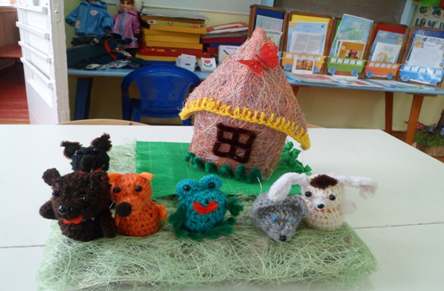 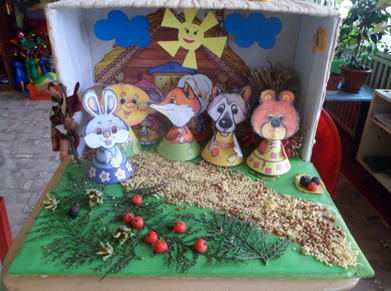 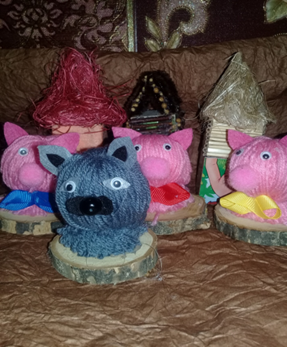 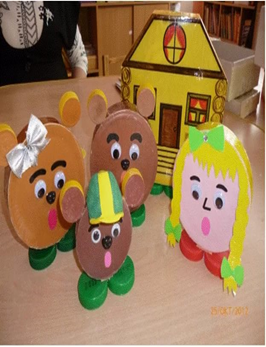 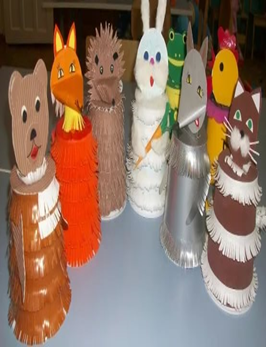 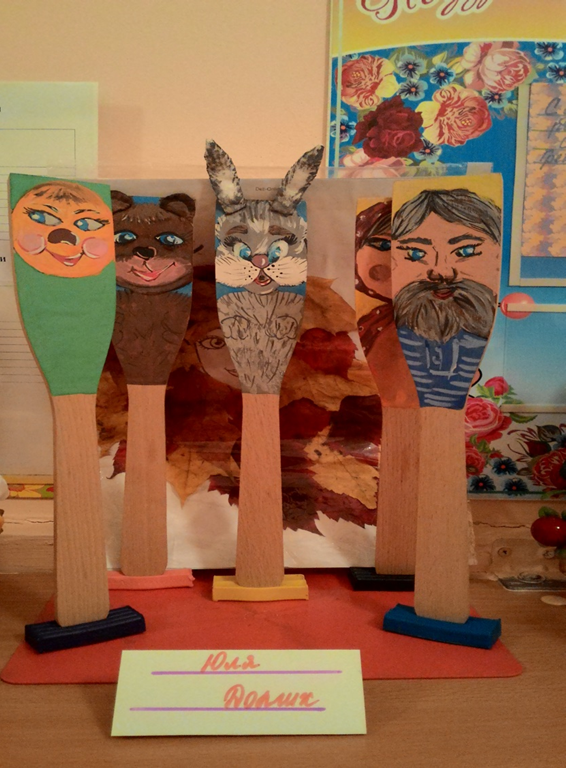 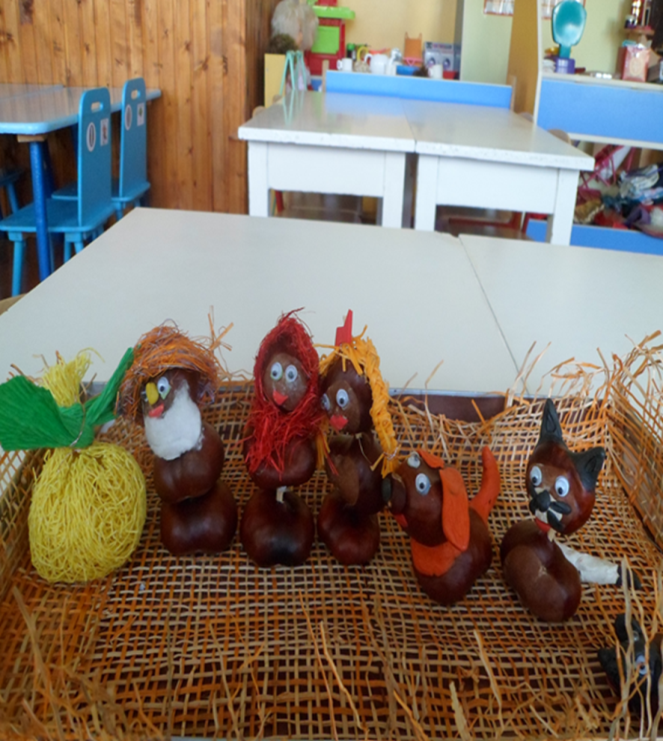 Творческие способности201620162016Творческие способностиНизкий уровеньСредний уровеньВысокий уровеньРазвитие речи1852Конструирование 1564Развитие представлений об окружающем и о себе8116Художественное конструирование1762Творческие способности201720172017Творческие способностиНизкий уровеньСредний уровеньВысокий уровеньРазвитие речи7108Конструирование 6118Развитие представлений об окружающем и о себе7108Художественное конструирование6118Творческие способности201820182018Творческие способностиНизкий уровеньСредний уровеньВысокий уровеньРазвитие речи3715Конструирование 2815Развитие представлений об окружающем и о себе11014Художественное конструирование0817Участие родителей в творческом развитии детей в процессе дошкольного обучения201620162016Участие родителей в творческом развитии детей в процессе дошкольного обученияНизкий уровеньСредний уровеньВысокий уровеньУчастие родителей в творческом развитии детей в процессе дошкольного обучения1510-Участие родителей в творческом развитии детей в процессе дошкольного обучения201720172017Участие родителей в творческом развитии детей в процессе дошкольного обучения8152Участие родителей в творческом развитии детей в процессе дошкольного обучения201820182018Участие родителей в творческом развитии детей в процессе дошкольного обученияНизкий уровеньСредний уровеньВысокий уровеньУчастие родителей в творческом развитии детей в процессе дошкольного обучения1613осуществляют ли взаимопомощь по ходу рисования. В чем это выражается. (6- высокий, 4 – средний).